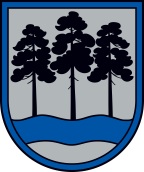 OGRES  NOVADA  PAŠVALDĪBAJAUNOGRES  VIDUSSKOLAReģ.Nr.4313901327, Mālkalnes prospekts 43, Ogre, Ogres nov., LV-5003tālrunis 65021445, 65049134, e-pasts: jvsk@ogresnovads.lv, www.jvsk.lv APSTIPRINĀTSar Jaunogres vidusskolas direktora2020.gada 18.septembra rīkojumu Nr.98-sIekšējie noteikumi OgrēKārtība, kādā Jaunogres vidusskolā tiek veikti epidemioloģiskās drošības pasākumi Covid – 19 infekcijas izplatības ierobežošanai un mācību procesa organizēšana Nr.6/2020Izdoti saskaņā ar Ministru kabineta 2020.gada 9.jūnijanoteikumu Nr.360 “Epidemioloģiskās drošības pasākumiCovid-19 infekcijas izplatības ierobežošanai” 26.punktu;Grozījumi veikti pamatojoties uz Ministru kabineta 2020.gada15.septembra noteikumiem Nr.571 "Epidemioloģiskās drošībaspasākumi Covid-19 infekcijas izplatības ierobežošanai"Vispārīgie jautājumiNoteikumi nosaka kārtību un atbildīgos par informēšanas, distancēšanās, higiēnas, personas veselības stāvokļa uzraudzības un no tiem izrietošo prasību ievērošanu, tai skaitā par izglītojamo un citu apmeklētāju plūsmas organizēšanu un kontroli, koplietošanas telpu izmantošanu, ēdināšanas organizēšanu, mācību procesa organizēšanas kārtību.Informēšanas pasākumi:Jaunogres vidusskolā normatīvajos aktos noteikto prasību un vadlīniju ieviešanu un uzraudzību koordinē iestādes vadītājs, viņa vietnieki un skolas medicīniskais personāls.Skolā nedrīkst atrasties personas, kurām noteikta pašizolācija, mājas karantīna vai izolācija vai kurām ir elpceļu infekcijas slimības pazīmes.Skolas telpās, redzamās vietās (pie ieejas durvīm iestādē, vestibilā, skolas gaiteņos,), skaidri salasāmas norādes par 2 m distances ievērošanu no citu klašu izglītojamajiem, kā arī attiecīgs grīdas marķējums (sarkanas līnijas).Skolas telpās, t.sk. tualetes telpās, skaidri salasāmas norādes par pareizas roku higiēnas ievērošanu.Izglītojamā vecākiem/likumīgajiem pārstāvjiem nekavējoties jāinformē skola ( informācija sniedzama klases audzinātājam un / vai paralēles kurējošajam direktora vietniekam mācību un audzināšanas jomā) par izglītojamā konstatētu Covid – 19 infekciju.Mācību dienas ietvaros izglītojamie atrodas tikai izglītības iestādē, tās teritorijā ( teritorijā, ja pedagogs organizē mācību stundu ārā). Skolēniem aizliegts patvaļīgi atstāt iestādi, tās teritoriju.Izglītības iestāde, sadarbībā ar klases audzinātājiem, nodrošina izglītojamo un viņu vecāku vai likumisko pārstāvju instruēšanu par nepieciešamību sekot savam veselības stāvoklim, par Covid-19 simptomiem un individuāliem profilakses, higiēnas pasākumiem un rīcību, ja kādam parādās elpceļu infekcijas simptomi.Izglītojamo vecāki vai likumiskie pārstāvji, kā arī darbinieki tiek informēti par rīcību, ja tiek konstatētas slimības pazīmes:nekavējoties ziņo izglītības iestādei par prombūtnes iemeslu; izglītojamā vecākiem vai likumiskajiem pārstāvjiem nekavējoties jāinformē iestādes atbildīgā persona (klases audzinātājs vai iestādes vadītāja vietnieks, vai arī skolas direktors), ja izglītojamam konstatēta Covid-19 infekcija;ievēro pašizolācijas pienākumu, mājas karantīnas un izolācijas nosacījumus saskaņā ar MK noteikumos atrunāto kārtību – 10 dienas; (Grozījumi veikti ar 2020.gada 18.septembra rīkojumu Nr.98-s)telefoniski sazinās ar ģimenes ārstu, vēršoties pēc medicīniskās palīdzības;atgriezties izglītības iestādē drīkst ar ģimenes ārsta izsniegtu izziņu (izglītojamie), noslēgtu darba nespējas lapu (darbinieki), tādējādi, apliecinot, ka uz personu nekādi papildus piesardzības pasākumi nav jāveic.Iestādē netiek pieļauta personu klātbūtne, kuriem novēro elpceļu infekcijas slimību pazīmes (paaugstināta temperatūra (37,5°C), klepus, iekaisusi rīkle un apgrūtināta elpošana).Izglītojamie ar infekcijas slimības pazīmēm netiek uzņemti iestādē, kā arī darbinieki netiek pielaisti pie darba pienākumu pildīšanas.2.11. Ja skolā tiek konstatēta Covid–19 infekcija, tad izglītības iestādes vadītājam nekavējoties ir jāinformē Ogres novada izglītības pārvaldes vadītāja vietniece Sandra Grunte pa tālruni 65055382 un e–pastu sandra.grunte@ogresnovads.lv, kā arī skolai jāinformē Izglītības kvalitātes valsts dienests. (Grozījumi veikti ar 2020.gada 18.septembra rīkojumu Nr.98-s)Distancēšanās pasākumi un veselības stāvokļa uzraudzīšana:Ar 2020./2021.m.g. 1.septembri 1.-12.kl.izglītojamajiem mācību process Jaunogres vidusskolā tiek uzsākts klātienē, ievērojot higiēnas un distancēšanās normas; mācību sākums plkst.8.00. Izglītojamo plūsma centrālajā ēkā (Mālkalnes pr.43), no plkst.7.35, ienākot skolā tiek organizēta pa dažādām ieejām:4.- 6.kl. – centrālā ieeja;7.- 9.kl. – „dienvidu” durvis;10. - 12.kl. – evakuācijas ejas durvis - no stadiona puses.Izglītības iestādes vadītāja norīkotas personas, skolēniem, darbiniekiem, ienākot skolā, veic digitālo bezkontakta ķermeņa temperatūras mērījumu. Ievērojot distancēšanos, skolēni dodas uz nozīmēto klases telpu, kur uzturas un mācās dienas laikā. Ja ķermeņa temperatūra ir paaugstināta (37,5°C) ( tiek veikti divi ķermeņa temperatūras mērījumi ar 10 min. intervālu), kā arī  novēro resperatora rakstura saslimšanas pazīmes, skolēns pie mācībām netiek pielaists ( skolēns uzturas izolatorā, kamēr vecāki to paņem no skolas), skolas atbildīgā persona sazinās ar izglītojamā vecākiem, kuri sazinātās ar ģimenes ārstu un nodrošinātu izglītojamā tālāko ārstēšanu. Ja skolas darbiniekam konstatē paaugstinātu ķermeņa temperatūru (37,5°C), tad no darba pienākumu veikšanas persona tiek atstādina, sazinās ar ģimenes ārstu, uzsāk ārstēšanos.  Lai skolā nodrošinātu iespējami mazāku izglītojamo savstarpējo kontaktēšanos, 1.-12.kl. skolēniem tiek ierādīta mācību telpa, kurā izglītojamie uzturas un mācās dienas laikā, mācību priekšmetu skolotāji, atbilstoši stundu sarakstam, nāk pie izglītojamajiem, mācību un audzināšanas procesa vadīšanai.Lai izglītojamie nokļūtu līdz norādītajai telpai, iestādē tiek regulēta skolēnu plūsma pa dažādām kāpnēm:pa centrālajām jeb „parādes” kāpnēm izglītojamie un skolas darbinieki nokļūst:2.stāvā uz 201., 202., 203., 204., 205.kab.; 3.stāvā uz 301., 302., 303., 304.kab.                   4.stāvā uz 402., 403., 404., 405 un 406.kab.                Pa „melnajām” kāpnēm:   	2.stāvā uz 207., 209., 210., 212.kab.	3.stāvā uz 306., 307., 308., 309.kab .                     4.stāvā uz 407., 408., 409., 411.kab.                            Sākumskolas ēkā (Zilokalnu pr.14) izglītojamo plūsma tiek organizēta no plkst.7.35, nosakot, ka 1.-3. klašu paralēles, ievērojot distancēšanos, iestādē ienāk / iznāk pa centrālo eju un iekšpagalma evakuācijas durvīm, tādējādi, nodrošinot iespējami minimālu savstarpējo kontaktu.1.klases skolēnus vecāki atved līdz norādītajai ieejai skolā, kur tos sagaida klases audzinātājs, tālāk skolēns līdz savai klases telpai nokļūst pedagoga pavadībā. Lai atvieglotu pirmklasniekiem nokļūšanu līdz klases telpai, tiek izmantots sienas marķējums (konkrētas krāsas bultas).3.8. Atbilstoši mācību priekšmeta specifikai (ķīmija, fizika, bioloģija, informātika, sports), skolēniem mācības tiek organizētas atbilstoši aprīkotos mācību telpās, nosakot, ka starpbrīdī skolotājs, atbilstoši stundu sarakstam, klasi atved uz mācību telpu, bet pēc stundas, pavada klasi atpakaļ uz ierādīto pastāvīgo uzturēšanās telpu.3.9. Starpbrīža laikā tiek ievērots izglītojamo distancēšanās nosacījums, atbilstoši sastādītajam grafikam, izglītojamo pieskatīšanu starpbrīdī veic pēdējais pedagogs, kurš vadīja mācību stundu.3.10.Dežurskolotājs, atbilstoši grafikam, nodrošina kārtību starpbrīdī gaitenī, seko izglītojamo distancēšanās normu ievērošanai.3.11. Izglītojamo ēdināšana tiek organizēta 3 laika ziņā dažādos starpbrīžos (atbilstoši grafikam), ievērojot distancēšanās noteikumus, kā arī roku higiēnu pirms ēšanas. Ēdamzālē izglītojamo pieskatīšanu veic pedagogs, kurš skolēnus atvedis pusdienās, kā arī dežūrējošais administrators.3.12. Lai novērstu drūzmēšanos iestādē, tās apkārtnē, ievērojot distancēšanos, vecāki pavada izglītojamos līdz skolas teritorijai, kur arī sagaida bērnus pēc nodarbībām, mazinot personu savstarpējo sastapšanos.3.13.Nepieciešamību izglītojamo vecākiem un viņu pilnvarotajām personām satikt izglītojamo mācību procesa norises laikā (ievērojot higiēnas un distancēšanās nosacījumus) savlaicīgi nepieciešams saskaņot ar izglītojamā klases audzinātāju, vai arī ar skolas administrāciju.3.14.Izglītojamo vecāki un viņu pilnvarotās personas, kuras vēlas tikties ar pedagogu vecāku dienā, izglītojamo vecāku sapulču laikos vai citos izglītības iestādes organizētajos pasākumos (ievērojot higiēnas un distancēšanās nosacījumus), izglītojamo vecāki savlaicīgi, iepriekš vienojas ar pedagogu par tikšanās laiku. Izglītības iestādes pedagogam ir pienākums informēt izglītības iestādes vadību un dežurantu par paredzēto tikšanos.3.15.Izglītojamo vecākiem un viņu pilnvarotajām personām, ierodoties uz tikšanos, jāpiereģistrējas pie izglītības iestādes dežuranta apmeklētāju reģistrācijas žurnālā, norādot vārdu, uzvārdu, ierašanās iemeslu, laiku izglītības iestādes darbinieku, ar kuru ir norunāta tikšanās, kā arī jāuzrāda personu apliecinošs dokuments, jāievēro higiēnas un distancēšanās pasākumi. 3.16.Pedagogs, kurš organizē tikšanos, sagaida izglītojamā vecākus vai viņu pilnvarotās personas pie izglītības iestādes dežuranta, ievēro higiēnas un distancēšanās nosacījumus.3.17.Personas, kuras izglītības iestādē ieradušās sniegt pakalpojumus ievēro higiēnas un distancēšanās nosacījumus, par šo personu klātbūtni iestādē dežurants informē izglītības iestādes direktoru un/ vai direktora vietnieku saimnieciski administratīvajā darbā.3.18.Nepiederošām personām iestādē uzturēties aizliegts.Higiēnas pasākumi:Izglītojamie un darbinieki pēc iespējas lieto tikai personīgos rakstāmpiederumus, mācību grāmatas u.c. Iestādē skaidro un iespēju robežās mazina rakstāmpiederumu nodošanu no vienas personas citai.Bieži un rūpīgi jāmazgā rokas ar ūdeni un ziepēm, īpaši pirms un pēc ēšanas, pēc tualetes apmeklējuma vai pēc pastaigas ārā.Skolā (pie ieejas durvīm iestādē) ir skaidri salasāma un pieejama informācija, ir, kur iespējams dezinficēt rokas ar 70% etanola šķīdumu vai citu roku dezinfekcijas līdzekli, kas ir iedarbīgs pret koronavīrusiem (apvalkotajiem vīrusiem).Regulāri vēdina visas skolas telpas vai nodrošina labu mehānisko ventilāciju.Iespēju robežās samazina kopīgi lietojamo virsmu un priekšmetu skaitu (t.sk. skārienjutīgie ekrāni, datori/tastatūras/peles u.c.) un vietās, kur tas nav iespējams, (piem., datorklase, fizikas, ķīmijas, bioloģijas kabineti, arī sporta inventārs, u.c.) pastiprināti tīra koplietošanas virsmas, skolotājs un / vai norīkotā tehniskā personāla persona, pēc katras novadītās mācību stundas, veic dezinfekcijas pasākumus, ko līdz izglītojamie telpu ir atstājuši.Telpu uzkopšana tiek veikta, atbilstoši skolā sastādītajam grafikam. Katrā uzkopšanas reizē tiek tīrītas visas koplietošanas virsmas (durvju rokturi, galdu virsmas, krēslu roku balsti, virsmas tualetēs, u.c.), izmantojot dezinfekcijas līdzekļus.Roku mazgāšanai izmanto šķidrās ziepes, vienreizlietojamos dvieļus vai elektriskos roku žāvētājus;Ja Iestādē vai sabiedrībā ir palielinājies inficēšanās risks ar Covid-19 infekciju, tiek izmantotas medicīniskās sejas maskas, vienreizlietojamie cimdi. Rīcība, ja skolā atklāts saslimšanas gadījums izglītojamajam:Ja izglītojamajam, atrodoties iestādē, parādās akūtas elpceļu infekcijas slimības pazīmes (drudzis, klepus, elpas trūkums, paaugstināta ķermeņa temperatūra (37,5°C)), iestāde:izolē izglītojamo atsevišķā telpā (405.kab.; sākumskolā – izolatora telpā), nodrošina tā paša pieaugušā, kas kontaktējās ar izglītojamo pirms tam, klātbūtni. Lai novērstu darbinieka inficēšanās risku izglītojamais lieto sejas masku vai deguna un mutes aizsegu, vienreizlietojamos cimdus, bet darbinieks – medicīnisko sejas masku un vienreizlietojamos cimdus. Skolas medmāsa un / vai klases audzinātājs sazinās ar izglītojamā vecākiem vai likumiskajiem pārstāvjiem, kas nekavējoties ierodas pēc izglītojamā. Vecāki telefoniski kontaktējas ar savu ģimenes ārstu, izglītojamais tiks ārstēts atbilstoši veselības stāvoklim un atgriezīsies Iestādē saskaņā ar ārstējošā ārsta norādījumiem.Ja izglītojamam skolā ir konstatēti nopietni veselības traucējumi, tiek izsaukts Neatliekamās medicīniskās palīdzības dienests.Ja akūtas elpceļu infekcijas pazīmes konstatētas diviem vai vairāk izglītojamiem un  ir radušās aizdomas par grupveida saslimšanu, skola rīkojas atbilstoši 2.10.,5.p., nodrošina informācijas sniegšanu telefoniski Slimību profilakses un kontroles centra (SPKC) reģionālās nodaļas epidemiologam (kontakti saziņai: infektoloģe (reģionālā), kas atbildīga par Ogres novadu Renāte Brenča t.67081608 renate.brenca@spkc.gov.lv)Ja darbinieks ir bijis saskarē ar izglītojamo, kuram ir konstatēta Covid – 19 infekcija, tad darbiniekam ir jāievēro 14 dienu pašizolācijā. Rīcība, ja skolā atklāts saslimšanas gadījums skolas darbiniekam:Ja skolas darbiniekam, veicot darba pienākumus, parādās akūtas elpceļu infekcijas slimības pazīmes (drudzis, klepus, elpas trūkums), darbinieka pienākums ir telefoniski informēt skolas atbildīgo personu un pārtraukt darba pienākumu veikšanu un doties mājās, sazināties ar ģimenes ārstu, lai vienotos par turpmāko ārstēšanas režīmu. Ja ir iespējams kontakts ar citiem cilvēkiem skolā vai sabiedriskajā transportā, darbinieks lieto sejas masku vai mutes un deguna aizsegu.Darbinieks var atgriezties darbā tikai ar ārsta norādījumu (kad ārsts ir noslēdzis darbnespējas lapu).Mācību procesa organizēšana, ievērojot epidemioloģisko situāciju COVID-19 infekcijas izplatības laikā.7.1. Sākot ar 2020.gada 1.septembri, ievērojot epidemioloģisko situāciju, Jaunogres vidusskolā mācības tiek organizētas klātienē, ievērojot pamatprasības: informēšana, higiēna, personas veselības stāvokļa uzraudzība un distancēšanās.7.1.2. 1.-12.klases izglītojamajiem ir nozīmēta atsevišķa mācību telpa, kurā izglītojamie uzturas dienas laikā, nosakot, ka mācību priekšmetu skolotāji nāk pie izglītojamajiem (izņemot ķīmiju, fiziku, bioloģiju, informātiku, sportu), atbilstoši stundu sarakstam, vada nodarbību konkrētai klasei.7.2. Situācijā, ja, epidemioloģiskā situācija, atbilstoši SPKC sniegtajai informācijai, pašvaldības administratīvajā teritorijā Covid-19 infekcijas izplatības dēļ pasliktinās, bet nav kritiska, un, tai skaitā, ir nepieciešams īstenot mācības daļēji vai pilnībā attālināti, mācības Jaunogres vidusskolā tiek organizētas šādi:1.- 6.klases – mācās klātienē;7.-12.klases– 70 % mācās skolā un 30% mācību saturu apgūst pašvadīti, attālināti.7.3. Situācijā, ja, epidemioloģiskā situācija, atbilstoši SPKC sniegtajai informācijai, pašvaldības administratīvajā teritorijā Covid-19 infekcijas izplatības dēļ ir kritiska, vai arī skolā konstatēta inficēšanās vai saslimstība ar COVID-19, tad 1.-12.klašu izglītojamie pārtrauc mācību procesa norisi klātienē, taču izglītības iestāde nodrošina mācības attālināti. Attālinātā mācību procesa organizēšanu, koordinēšanu izglītības iestādē veic vadītājs un vietnieki izglītības jomā.7.3.1. Mācību procesu attālināti katrs pedagogs organizēs individuāli, audzēkņiem uzdodot patstāvīgos darbus, izmantojot iespējamos komunikācijas kanālus ar izglītojamajiem, nodrošinot mācību plāna izpildi saskaņā ar mācību priekšmetu programmām.7.3.2. Pedagogi izstrādā, piedāvā skolēniem mācību uzdevumus (darba lapas, prezentācijas,videolekcijas, u.c.), izmantojot e- mācību resursus un digitālās iespējas www.soma.lv, www.uzdevumi.lv, Zoom, Google Classroom u.c.), nosūta skolēniem mājas darbus.Saziņai ar skolēniem, to vecākiem kā galvenais saziņas avots tiek noteikta skolvadības sistēma e-klase, vai arī, ja kādu objektīvu iemeslu dēļ, ērtākai saziņai, abpusēji vienojoties, pedagogs var saziņai ar izglītojamo, tā vecākiem var izmantot arī citu saziņas veidu (Facebook – Messenger, WhatsApp, Inbox.lv, Gmail.com, u.c.)Pedagogs, uzdodot mājas darbus, atbilstoši mācību priekšmeta specifikai, paredz arī teorētiskā materiāla apguvi, izmantojot skolēnu rīcībā pieejamos mācību līdzekļus, skolotājs e-žurnālā konkretizē norādi, veic vērtēšanu, atgriezenisko saiti.7.4. Lai nodrošinātu pilnvērtīgu mācību procesu klātienē, izmantojot IT, skolā tiek nodrošināta „mobilā datorklase”, kad portatīvie datori, iepriekš skolotājam reģistrējoties pie dežurantiem, nogādājami norādītajā laikā un telpā, pilnvērtīga un kvalitatīva mācību procesa organizācijai un vadīšanai. Pēc katras to lietošanas, tiek veikta ierīču dezinfekcija.7.5. 10.-12.kl.sporta stundu organizācijā un vadībā, klasi pēc dzimuma nedala.7.6. Konsultāciju, mācību atbalsta nodrošināšana klātienē tiek organizēta atbilstoši grafikam pie mācību priekšmeta skolotāja, izglītojamo grupai ievērojot higiēnas un distancēšanās pasākumus.8. Interešu izglītības īstenošana:8.1. Organizējot interešu izglītības programmu un nodarbību īstenošanu klātienē, ir jāievēro papildu piesardzības pasākumi.8.2. Interešu izglītības nodarbībās piedalās ne vairāk par 30 bērniem vienā grupā. Nodarbības rīkot katrai grupai atsevišķi, nepieļaujot šo grupu krustošanos. Interešu izglītības programmu īstenotāja iestāde nodrošina nodarbību dalībnieku sarakstu ar kontaktinformāciju.8.3. Interešu izglītības programmas apguvē vienas grupas ietvaros 2 m fizisku distancēšanos var neievērot skatuves runas un teātra dalībnieki, dejotāji un instrumentālās mūzikas kolektīva/orķestra dalībnieki.8.4. Pēc nodarbības tiek veikta koplietošanas virsmu (durvju rokturu, galdu virsmu, krēslu roku balstu, inventāra) u.c. priekšmetu dezinfekcija.8.5.Interešu izglītības programmu īstenošana norisinās, atbilstoši izstrādātajam nodarbību norises grafikam.  8.6. Nodarbību ilgums iekštelpās ar pārtraukumu ik pēc 2 stundām, un pārtraukuma laikā nodrošināta telpu vēdināšana vismaz 15 minūtes.9. Noslēguma jautājumi9.1. Ar „Kārtību kādā Jaunogres vidusskolā tiek veikti epidemioloģiskās drošības pasākumi Covid – 19 infekcijas izplatības ierobežošanai un mācību procesa organizēšana” tiek iepazīstināti darbinieki, skolēni, to vecāki vai likumiskie pārstāvji, izmantojot skolvadības e-klase e-pasta starpniecību, kā arī nopublicējot to skolas mājas lapā.9.2. „Kārtība kādā Jaunogres vidusskolā tiek veikti epidemioloģiskās drošības pasākumi Covid – 19 infekcijas izplatības ierobežošanai un mācību procesa organizēšana” stājas spēkā ar 2020.gada 1.septembri.9.3.Grozījumi Jaunogres vidusskolas „Kārtībā kādā Jaunogres vidusskolā tiek veikti epidemioloģiskās drošības pasākumi Covid – 19 infekcijas izplatības ierobežošanai un mācību procesa organizēšana” stājas spēkā ar 2020.gada 22.septembri.Direktors                                                                    		Aleksandrs Horuženko         